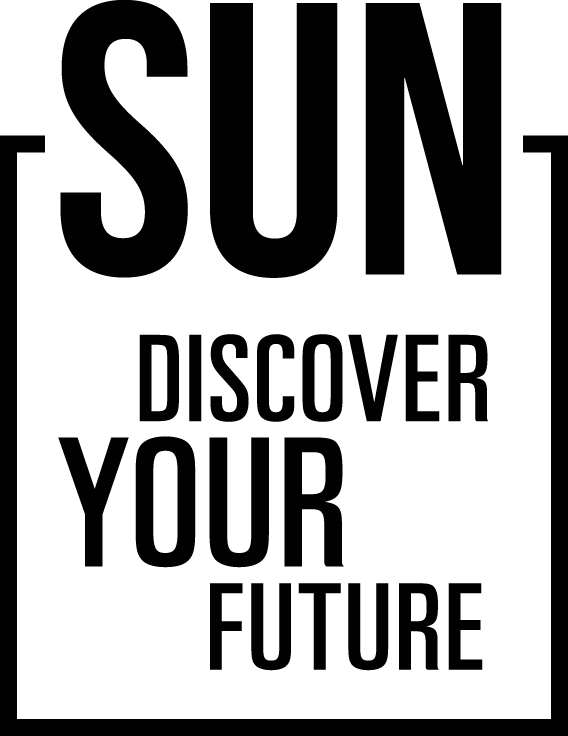 UNIVERSITIES EXTENSION WORKBOOKActivity one: Using the useful websites above, explore the range of universities across the UK. Make sure to find out about all the different types of universities; city or campus, big or small, close to home or far away. Activity two:Chat to students, college & university staff on Future Steps to find out more about some of the answers you have just entered. Chatfuturesteps.co.ukStudents:What is the difference between a campus university and a city university?Useful websiteswww.sunoutreach.org Our own website containing pupil and parent guides, links to workshops and events.  www.thecompleteuniversityguide.co.uk/universities/choosing-a-university A guide to which things to consider when choosing a university.www.UCAS.com The Universities and Colleges Admissions Service is a UK-based organisation whose main role is to operate the application process for British universities. Its website acts as a search engine for universities and their courses. www.discoveruni.gov.ukDiscover Uni website provides information and advice about choosing a university. www.thecompleteuniversityguide.co.uk/league-tables/rankings The complete University league tables providing rankings nationally and by 70 subjects.UniversityCampus type(City or Campus)Number of Undergraduate coursesNumber of studentsInteresting coursesInteresting facte.g.The University of YorkCampus18518,110Electronic engineering with nanotechnologyYork has around 1 duck for every 100 students